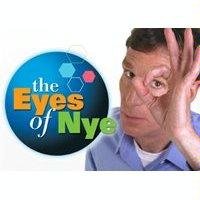 The Eyes of NyePseudoscience What is pseudoscience?Experimental results in science must be repeatable.  What does this mean?Bill Nye makes an “extraordinary claim” that an inflated red balloon will move forward in an accelerating car.  Does it work?  What is the explanation?  Why is this a good example of a hypothesis?Each of these is a field of study often presented as scientific, without any actual scientific evidence.  What percent of people believe in each?Magnetic Therapy:  Extra-Sensory Perception (ESP): Astrology: Communication with the dead: How do psychic readings, tarot card readings, and palm readings really work?How have the constellations changed in the last 2000 years, and how does it affect astrology?Why are rhinoceros poached for their horns?  What material are the horns really made of?With dietary supplements, does natural mean safe?  Give an example.What is the most popular use for herbal supplements?Certain dietary supplements have side effects, meaning their use should always be reported to your doctor.  Give an example of one of these side effects.Anthony Choice, life coach, has a much different explanation for fire walking than Bill Nye does.  Describe both sides.  Why wouldn’t Anthony’s explanation fit within the definition of science?